________________________________________________________________________________________________________________Grampound with Creed C of E SchoolFore Street, Grampound, TR2 4SBgrampoundwithcreed.secretary@celticcross.education01726 882644     www.grampoundwithcreedschool.co.uk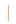 17th November 2020Dear Parents and Carers,  As we are nearing the half way mark of the current national lockdown, I would like to take this opportunity to contact you all regarding COVID 19 safety. It goes without saying that the best place for your child to be is at school where they are receiving a high quality education in a safe environment, as you know schools are remaining open this time round as it is of immense importance that children continue their education and that their wellbeing is supported during these challenging times.  I would like to reassure you that we are doing everything we can to keep your children, the adults and our wider community safe and that myself and all of my staff are following the guidance that has been set out by the government. However, if we are going to be able to keep the school community safe, it is vital that all families ensure that they are playing their part too in following the government guidelines. I am aware that there are clusters of positive cases in some neighbouring areas so now is the time to ensure that we are all doing our very best to keep everyone safe. With all of this in mind I am writing to reiterate our safety measures which we have put in place to keep you and your children safe whilst they are at school, and to remind you of our procedures which we will all need to strictly adhere to.  Drop off and pick up times are as follows –  Kwilkyn Class – 8.40am and 2.55pm at the front gate Lostledan Class – 8.40am and 2.55pm at the playground gate Pedrevan Class – 8.50am and 3.05pm at the playground gate Parents can only be near the gate if dropping off or picking up their child at their allotted time. If your child is late, you must ring the office after 9am and wait to be directed where to go. No parents are permitted through the school gates and onto school property without an appointment.  Strict 2m social distancing rules must be followed at all times. We are continuing our policy of not having visitors on our school site unless it is an essential visit and by prior appointment only.  Please ensure that you and your families are aware of the new guidance outlined by the government for this period of time, accurate and up to date information can be found at: www.gov.uk/guidance/new-national-restrictions-from-5-november   Please keep yourselves, your families and our wider community safe during this time. With best wishes, 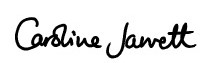  Ms Caroline Jarrett   
 Head of School 